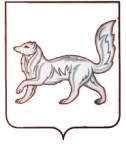 РОССИЙСКАЯ ФЕДЕРАЦИЯТУРУХАНСКИЙ РАЙОННЫЙ СОВЕТ ДЕПУТАТОВКРАСНОЯРСКОГО КРАЯРЕШЕНИЕ02.10.2020                                      с. Туруханск                                          № 1 – 2 Об избрании заместителя председателя Туруханского районного Совета депутатов В соответствии со статьей 36 Устава Туруханского района, статьей 8 Регламента Туруханского районного Совета депутатов, на основании результатов открытого голосования по выборам заместителя председателя Туруханского районного Совета депутатов, руководствуясь статьями 32, 41 Устава Туруханского района, Туруханский районный Совет депутатов РЕШИЛ:Избрать заместителем председателя Туруханского районного Совета депутатов на непостоянной основе Ержанова Абылайхана Абылайхановича.2. Настоящее решение вступает в силу со дня его принятия.ПредседательТуруханского районного Совета депутатов 		                                                          Ю.М. Тагиров					